PHYS 1321 and 1322Young & Freedman “University Physics w/ Modern Physics” 14th Edition plus Modified Mastering Physics & My Readiness Test ISBN#: 9780134308142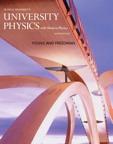 Why You Need This Package: • You will be tested from this material • There will be required homework assignments• There will be required reading • It will help you get a better grade in my course • You must be registered in the online course to receive a grade • MyReadinessTest will help you prep your Math skills PURCHASING OPTIONS: University of Houston B&N Bookstore New at $275.70 *includes textbook, MyReadinessTest, and Mastering Accesswww.mypearsonstore.com New with Free Ground Shipping $218.73 *includes Mastering Physics and MyReadinessTest (this is a two semester book and access for 24 months)MyReadinessTest can be purchased directly from www.myreadinesstest.com$15.00 16 week access provided Modified MasteringPhysics can be purchased directly from www.pearsonmastering.com $115.95 with eBook or $68.95 without eBook. (Mastering Subscription is valid for 24 Months, per Title)